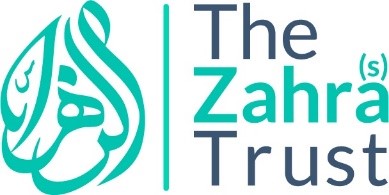 Equality and Diversity Monitoring FormThe Zahra Trust wants to meet the aims and commitments set out in its equality policy. This includes not discriminating under the Equality Act 2010 and building an accurate picture of the make-up of the workforce in encouraging equality and diversity.The organisation needs your help and co-operation to enable it to do this but filling in this form is voluntary. The information provided will be kept confidential and will be used for monitoring purposes.If you have any questions about the form, please email hr@zahratrust.com Please return the completed form to hr@zahratrust.com Gender   Male    Female    Intersex  non-binary   Prefer not to say Age	16-24   	25-29		30-34	 	35-39   	40-44          45-49		50-54		55-59		60-64		65+	    Prefer not to say   What is your ethnicity?Ethnic origin is not about nationality, place of birth or citizenship. It is about the group to which you perceive you belong. Please tick the appropriate boxAsian or Asian BritishIndian   	   Pakistani       Bangladeshi  	   Chinese    Prefer not to say     Any other Asian background, please write in:  		Black, African, Caribbean or Black BritishAfrican  	    Caribbean      Prefer not to say     Any other Black, African or Caribbean background, please write in:  Mixed or Multiple ethnic groupsWhite and Black Caribbean 	White and Black African      White and Asian 	    Prefer not to say     Any other Mixed or Multiple ethnic background, please write in:     WhiteEnglish   Welsh      Scottish    Northern Irish     Irish British     Gypsy or Irish Traveler  Prefer not to say  Any other White background, please write in:  Other ethnic groupArab  Prefer not to say  Any other ethnic group, please write in:         Do you consider yourself to have a disability or health condition?   Yes 	 No 	 Prefer not to say What is the effect or impact of your disability or health condition on your work? Please write in here:The information in this form is for monitoring purposes only. If you believe you need a ‘reasonable adjustment’, then please discuss this with your manager, or the manager running the recruitment process if you are a job applicant.What is your sexual orientation?Heterosexual   Gay  Lesbian   Bisexual   Asexual  Pansexual   Undecided     Prefer not to say       If you prefer to use your own identity, please write in:	What is your religion or belief?No religion or belief   Buddhist   Christian   Hindu    Jewish	 Muslim Sikh Prefer not to say   If other religion or belief, please write in: 	What is your current working pattern?Full-time 	Part-time       Prefer not to say What is your flexible working arrangement?None  Flexitime   Staggered hours Term-time hours Annualised hours    Job-share   Flexible shifts   Compressed hours  Homeworking 	 Prefer not to say     If other, please write in:                           Do you have caring responsibilities? If yes, please tick all that applyNone Primary carer of a child/children (under 18)  	Primary carer of disabled child/children Primary carer of disabled adult (18 and over)      Primary carer of older person Secondary carer (another person carries out the main caring role) Prefer not to say 